PLACUSZKI TWAROGOWESkładniki:200 g chudego twarogu1 jajko50 ml mlekaszczypta sody oczyszczonej1 łyżeczka miodu1/4 szklanki mąki żytniejjogurt naturalnyulubiona konfitura olej.Wykonanie:Do miski wkładamy twaróg, dodajemy jajko, szczyptę sody, dolewamy mleko, miód i mąkę żytnią. Mieszamy wszystko razem. Placuszki smażymy na niewielkiej ilości tłuszczu. Po usmażeniu na każdego placuszka nakładamy łyżeczkę jogurtu i łyżeczkę ulubionej konfitury.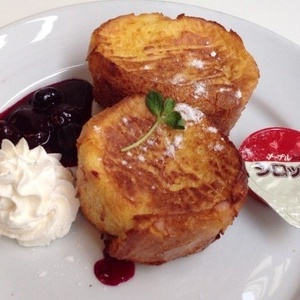 ŻYCZYMY SMACZNEGO !!!